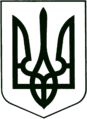 УКРАЇНА
МОГИЛІВ-ПОДІЛЬСЬКА МІСЬКА РАДА
ВІННИЦЬКОЇ ОБЛАСТІВИКОНАВЧИЙ КОМІТЕТ                                                           РІШЕННЯ №48Від 07.02.2022р.                                              м. Могилів-ПодільськийПро внесення змін до рішення виконавчого комітету міської ради від 10.01.2022 року №5 «Про надання дозволу на виготовлення проектно-кошторисних документацій»      Керуючись ст.ст. 30, 31 Закону України «Про місцеве самоврядування в Україні», ст. 31 Закону України «Про регулювання містобудівної діяльності», Порядком розроблення проектної документації на будівництво об’єктів, який затверджений наказом Міністерства регіонального розвитку, будівництва та житлово-комунального господарства України із змінами від 10.08.2015р.№190, в зв’язку із незадовільним станом об’єктів благоустрою, -виконком міської ради ВИРІШИВ:      1. Внести зміни до рішення виконавчого комітету міської ради від 10.01.2022 року №5 «Про надання дозволу на виготовлення проектно-кошторисних документацій», виклавши їх в наступній редакції, а саме:       - п.п. 1.4. «Капітальний ремонт мереж вуличного освітлення та тротуарного покриття по вулиці Вокзальній (від буд. №11б до проспекту Героїв) у м. Могилеві-Подільському Вінницької області»;       - п.п. 1.5. «Капітальний ремонт мереж вуличного освітлення та тротуарного покриття по проспекту Героїв (від вулиці Вокзальна до вулиці Ринкова) у м. Могилеві-Подільському Вінницької області».      2. Контроль за виконанням даного рішення покласти на першого заступника міського голови Безмещука П.О..             Міський голова                                                Геннадій ГЛУХМАНЮК